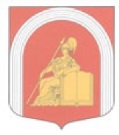 ВНУТРИГОРОДСКОЕ МУНИЦИПАЛЬНОЕ ОБРАЗОВАНИЕ ГОРОДА ФЕДЕРАЛЬНОГО ЗНАЧЕНИЯ САНКТ-ПЕТЕРБУРГА муниципальный округАКАДЕМИЧЕСКОЕМУНИЦИПАЛЬНЫЙ СОВЕТШЕСТОГО СОЗЫВА	ПРОЕКТ		       РЕШЕНИЕ № - п-6-2022Протокол №   -6-2022«27 » сентября 2022 года                                                      	               Санкт-ПетербургО внесении изменений в решение Муниципального Совета внутригородского муниципального образования города федерального значения Санкт-Петербурга муниципальный округ Академическое от 05.07.2022 №156-31п-6-2022В соответствии с Бюджетным Кодексом Российской Федерации, Федеральным законом от 06.10.2003 №131-ФЗ «Об общих принципах организации местного самоуправления в Российской Федерации», Законом Санкт-Петербурга от 23.09.2009 №420-79 «Об организации местного самоуправления в Санкт-Петербурге», Уставом внутригородского муниципального образования города федерального значения Санкт-Петербурга муниципальный округ Академическое, Муниципальный Совет РЕШИЛ:Внести в решение Муниципального Совета внутригородского муниципального образования города федерального значения Санкт-Петербурга муниципальный округ Академическое от 05.07.2022 №156-31п-6-2022  «О бюджетном процессе во внутригородском муниципальном образовании города федерального значения Санкт-Петербурга муниципальный округ Академическое» следующие изменения:подпункт «ж» пункта 8.2 статьи 8 Положения после слов «дефицита бюджета» дополнить словами «утверждает перечень кодов видов источников финансирования дефицита бюджета, главными администраторами которых являются органы местного самоуправления и (или) находящиеся в их ведении казенные учреждения»;в подпункте «з» пункта 8.2 статьи 8 Положения слово «казначейском» заменить словом «кассовом»;подпункт «ф» пункта 8.2 статьи 8 Положения признать утратившим силу;статью 9 Положения признать утратившей силу;статью 10 Положения признать утратившей силу;пункт 11.1 статьи 11 Положения изложить в следующей редакции:«11.1 Бюджетные полномочия главных распорядителей средств местного бюджета, получателей бюджетных средств и иных участников бюджетного процесса определяются в соответствии с Бюджетным кодексом Российской Федерации.»1.7 подпункт «б» пункта 15.6 статьи 15 Положения изложить в следующей редакции:«б. основных направлениях бюджетной, налоговой и таможенно-тарифной политики Российской Федерации, основных направлениях бюджетной и налоговой политики Санкт-Петербурга, основных направлениях бюджетной политики муниципального образования»; пункт 17.1 статьи 17 Положения изложить в следующей редакции:«17.1. Доходы бюджета прогнозируются на основе прогноза социально-экономического развития муниципального образования, действующего на день внесения проекта решения о бюджете в Муниципальный Совет, а также принятого на указанную дату и вступившего в силу в очередном финансовом году и плановом периоде законодательства о налогах и сборах и бюджетного законодательства Российской Федерации, а также законодательства Российской Федерации, законодательства Санкт-Петербурга, решений Муниципального Совета устанавливающих неналоговые доходы местного бюджета.»;в абзаце 3 пункта 18.1 статьи 18 Положения слова «решениями Муниципального Совета, нормативными правовыми актами Местной Администрации» заменить словами «муниципальными правовыми актами»;1.10 в пункте 27.10 статьи 27 Положения слова «текущий финансовый год (текущий финансовый год и плановый период)» заменить словами «текущий финансовый год и плановый период»;1.11 пункт 27.1 статьи 27 Положения признать утратившим силу;1.12 статью 31 Положения признать утратившей силу;1.13 в пункте 36.4 статьи 36 Положения исключить слова «(должностные лица)»;1.14 в пункте 36.5 статьи 36 Положения исключить слова «всеми должностными лицами, работающими с финансовыми документами»; Настоящее решение вступает в силу со дня его официального опубликования. Контроль за исполнением решения возложить на Главу муниципального образования, исполняющего полномочия председателя Муниципального Совета.Глава муниципального образования, исполняющий полномочия председателя Муниципального Совета		                                       И.Г.Пыжик